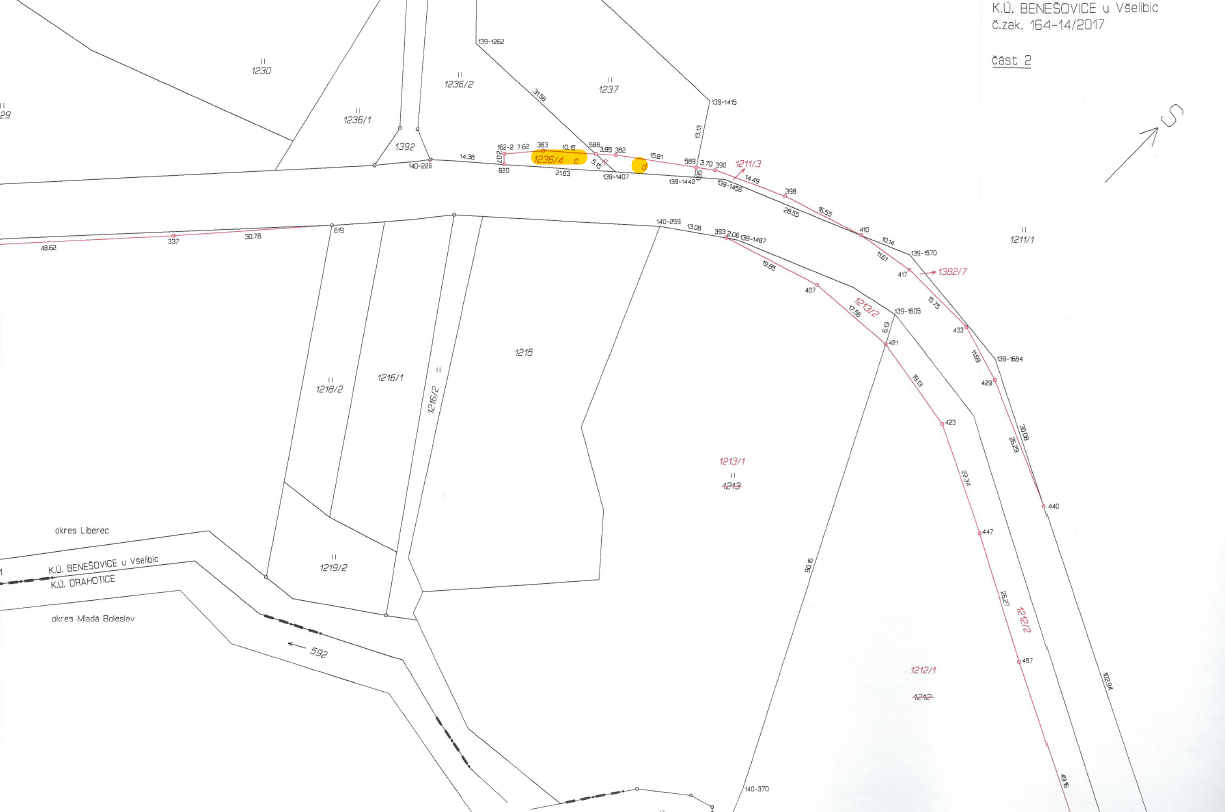 1236/2, k.ú.  Benešovice u Všelibic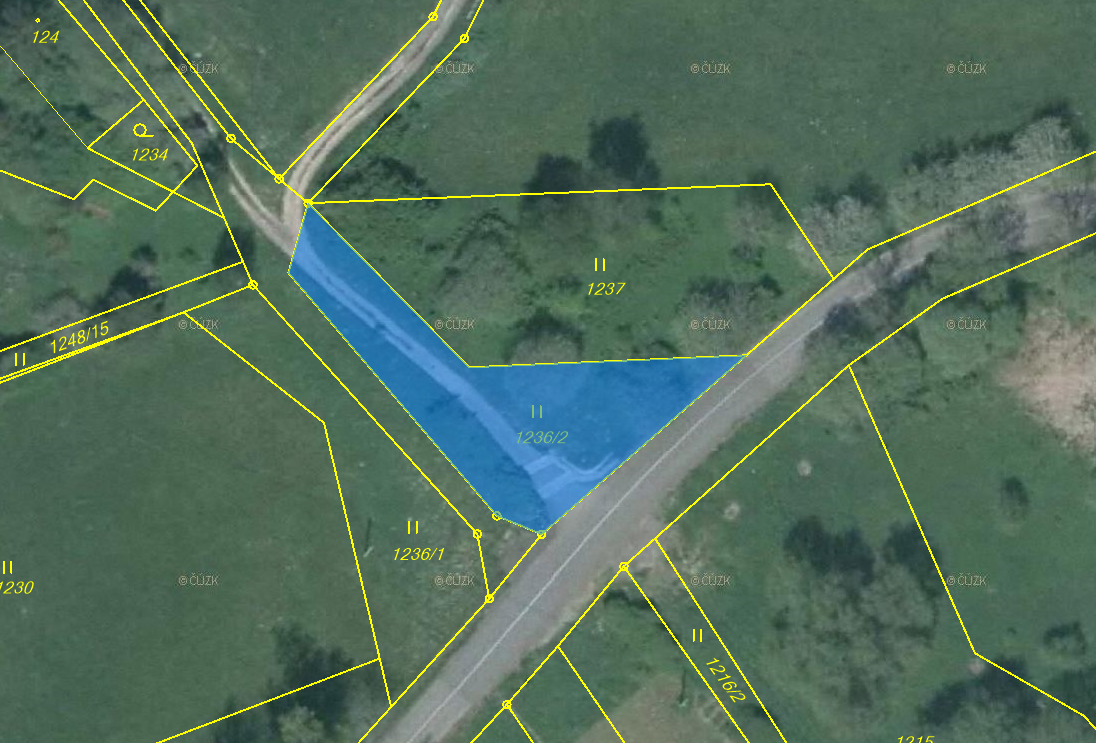 1237, k.ú.  Benešovice u Všelibic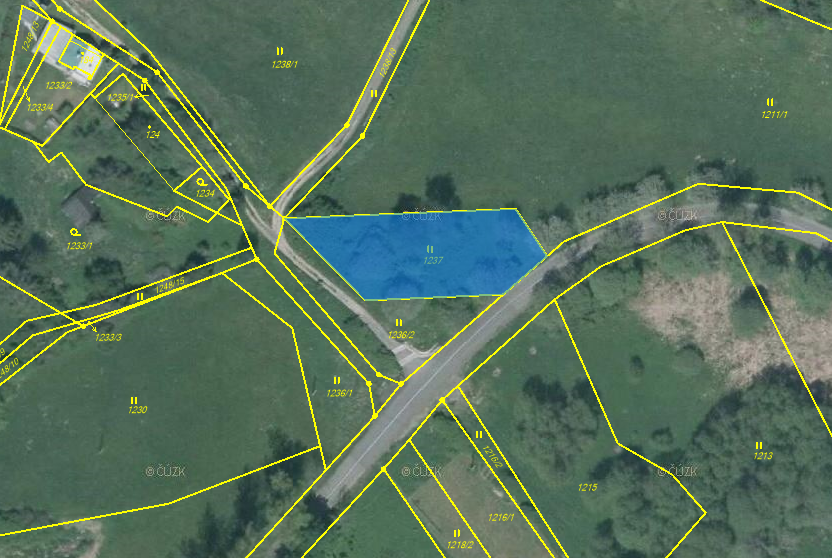 